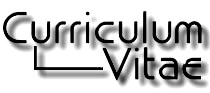 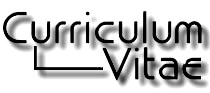  Kashif (BS computer) HEC Registration: 12-BCS-S-HU-35Personal information: Projects:Final year project: Title: Online college selectorThe technology being used now a day to gather college information is presented in this case study.The main purpose of inventing this college selector is to be help the college student   and the faculty member by providing the information needed.In this system the major role played by the admin who manage the whole website.Languages:Urdu       ProficientEnglish   ProficientPashto     Nativecxbfsb cbfbfbbbbbbbbbbbjfcvxnjccReference:References can be provided upon requestKashif.359626@2freemail.com         Religion:  	                                   Islam Marital Status:                                   SingleEducation profile:                   B.S computer science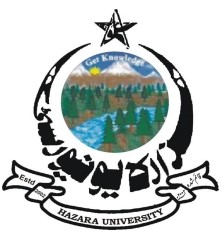 From Hazara University Mansehra Having CGPA 3.04/4 Year of passing 2016 Major Skills:Database system (Design databases and data entry)Operating system (Windows installation )Software engineering,Data communication (Signals, switching and routings)Analysis of algorithm’s (Checking algo, s in sequence form)Computer network (Local area networks, wide area networks and Global area networks  Compiler construction,Computer graphic (Pitchers designing’s)System programing,Modern programming languagePrograming fundamentals (Basic C and C++ coding)Data structureExperience:Work as trainee in Xpert solutions & IT centerDuration: 2nd march 2015 to 2nd Jun 2015Projects: Asp.net(wp-311-15)Responsibilities: design databases & and connects to each other’s Software skills:Solid  knowledge of: MS Office  Visual studio 2008 installationC#/Asp.netHtml/CSSJava ScriptVisual BasicASP.NetC# languageWebsite Designing